Australian Capital TerritoryPublic Place Names (Whitlam) Determination 2019 (No 2)Disallowable instrument DI2019–264made under the  Public Place Names Act 1989, s 3 (Minister to determine names)1	Name of instrumentThis instrument is the Public Place Names (Whitlam) Determination 2019
(No 2).2	Commencement This instrument commences on the day after its notification day. 3	Determination of Place NamesI determine the place names as indicated in the schedule. Erin BradyDelegate of the Minister for Planning and Land Management 4 December 2019SCHEDULE(See s 3)Division of Whitlam – Arts and CultureThe location of the public places with the following names is indicated on the associated diagram.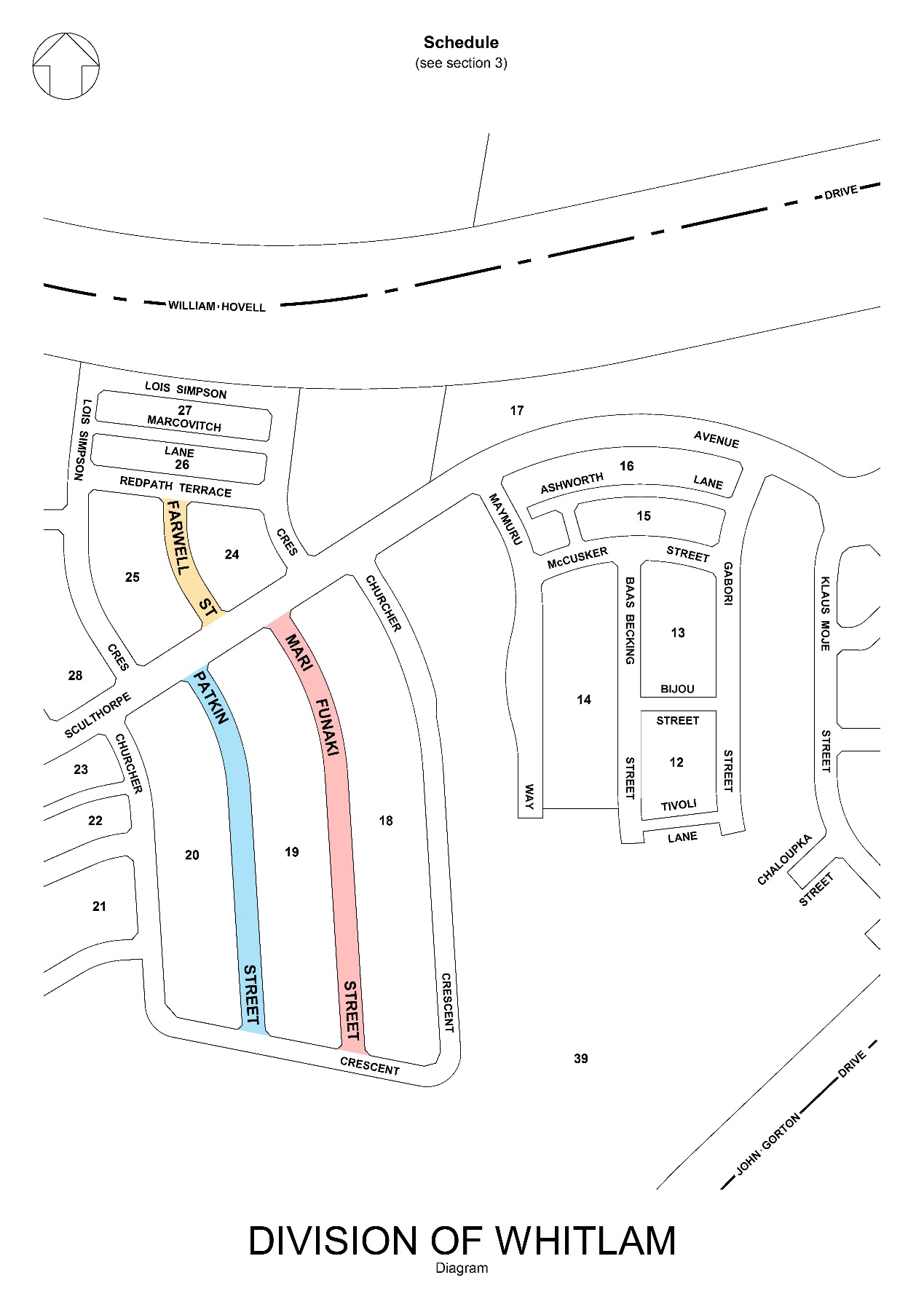 NAMEORIGINSIGNIFICANCEFarwell StreetGeorge Michell  Farwell(1911–1976)Novelist; editor; playwright; freelance writer; travel writerGeorge Farwell was born in England and arrived in Sydney in 1935. His prolific literary career was influenced by travel experiences in outback and rural Australia and overseas. Farwell wrote for magazines, newspapers and radio including short stories, biographies, plays and documentary features for the Australian Broadcasting Commission.  He was editor of periodicals including ‘Australian Book News’ (1946–48) and ‘Air Travel’ (1949–51). 
Farwell published twenty two books, including an autobiography, ‘Rejoice in Freedom’ (1976) and biographies of Charles Sturt, ‘Riders to an Unknown Sea’ (1963) and Edward D. S Ogilvie, ‘Squatters Castle, the story of a pastoral dynasty’ (1973). His articles and short stories appeared in numerous publications, including
‘The Bulletin’ and ‘Walkabout’. His first book, ‘Down Argent Street: The Story of Broken Hill’, was published in 1948. In 1951, his play, 
‘The House that Jack Built’ was a prize winner in the Commonwealth Jubilee State play competition and in 1967, he received the Moomba-Rothman Literature Award for ‘Mask of Asia: The Philippines’ (1966). Farwell was active on behalf of freelance writers and was President of the Federation of Australian Writers in 1944. He was awarded a fellowship from the Commonwealth Literary Fund in 1973 to assist his biography of the pastoralist, Ogilvie. 
‘Farwell country: selected writings, 1946–1976’ was published posthumously in 1977.Mari Funaki Street Mari Funaki(1950–2010) Jeweller, sculptor, metalsmith and galleristMelbourne-based artist Mari Funaki was born in Japan and came to Australia in 1979.  She studied gold and silversmithing at the Royal Melbourne Institute of Technology in the late 1980s.  In 1995, she established Gallery Funaki, a space dedicated to showcasing contemporary jewellery by Australian and international artists. Funaki encouraged local artists while continuing to work as a contemporary jeweller and maker of sculptural mild steel vessels. She twice received the Herbert Hofmann prize, an international award in the field of jewellery design. In 2007, Funaki was awarded an Australian Council Emeritus Award for her work as an artist and success in promoting Australian and international contemporary jewellery. In 2009, the National Gallery of Australia commissioned Funaki to create a sculpture to celebrate the opening of the Australian Indigenous art galleries and new south entrance. ‘Twilight’ was unveiled in September 2010. Funaki held a solo exhibition at the Art Gallery of Western Australia in 2009 and a survey exhibition, ‘Mari Funaki: Objects’, showcasing a range of sculptural objects, was displayed at the National Gallery of Victoria in 2010.Patkin Street Nehama Ruth Patkin OAM (1939–2010) Musician, dancer, television presenter, teacherBorn in Melbourne, Nehama Patkin began playing piano at the age of four. She studied guitar, oboe, flute, dancing, and taught creative movement. She completed her Bachelor of Music at Melbourne University in 1959, and a master's degree in 1967. She appeared on radio and television and was a founding presenter of the Australian Broadcasting Commission’s ‘Play School’ in 1966. Patkin was commissioned to compose music for the Australian Ballet Company production in 1970, ‘Arena’ and played piano concertos with all Australian symphony orchestras. She became involved with the Suzuki music education movement in 1977 and was a prominent teacher trainer in Australia and internationally.  She regularly taught at institutes and conferences, and was director of Suzuki Piano Teacher Training in Victoria and Life Member of the Suzuki Talent Education Association of Australia (Victoria). Patkin was director of Israeli Independence Day celebrations at the Melbourne Concert Hall for eight years. She received a Churchill Fellowship in 2003, and was awarded the Medal of the Order of Australia in 1998 for service to the community, particularly as a piano and music teacher, and as an administrator and organiser of musical events for charity. In 2008, Patkin was appointed an Australia Day ambassador. She was an inspiring music educator who encouraged her students towards achieving excellence.